Escola Municipal de Educação Básica Alfredo Gomes. Catanduvas, 2020.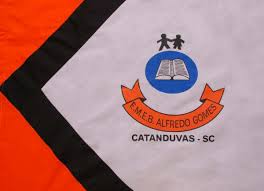 Diretora: Ivania Nora  Assessora Técnica Pedagógica: Simone CarlAssessora Técnica Administrativa: Tania Nunes  Professor: Celso Luiz Alberti Jr. Turma: 5º ano vespertino Matéria: MatemáticaOrientações importantes: os textos e atividades deverão, todos, serem copiados no caderno da respectiva matéria. Respeitando as mesmas regras da sala de aula quanto a cópia a lápis ou caneta. Fazer a data em que copiar a atividade. Atividades Joana preparou uma torta e dividiu-a em 10 fatias de mesmo tamanho. Cada fatia dessa torta corresponde a um décimo da torta inteira. (Quando dividimos a unidade, o inteiro, em 10 partes iguais, cada parte corresponde a 0,1 (um décimo) da unidade). Joana comeu dois pedaços dessa torta observe a figura e responda. 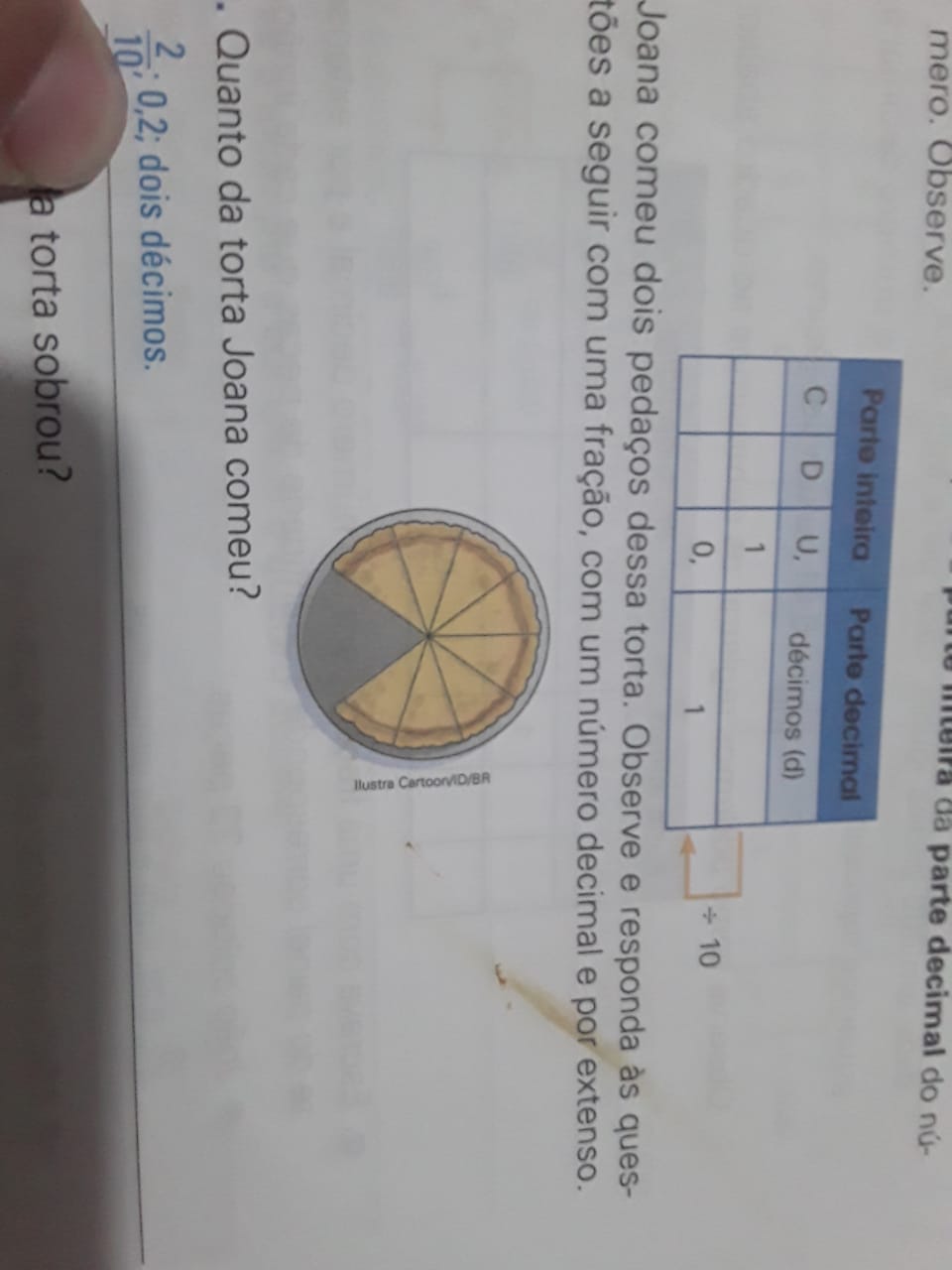 Represente com números decimais quanto da torta Joana comeu. Represente com números decimais quanto da torta sobrou. Localize na reta numérica o número indicado em cada quadro.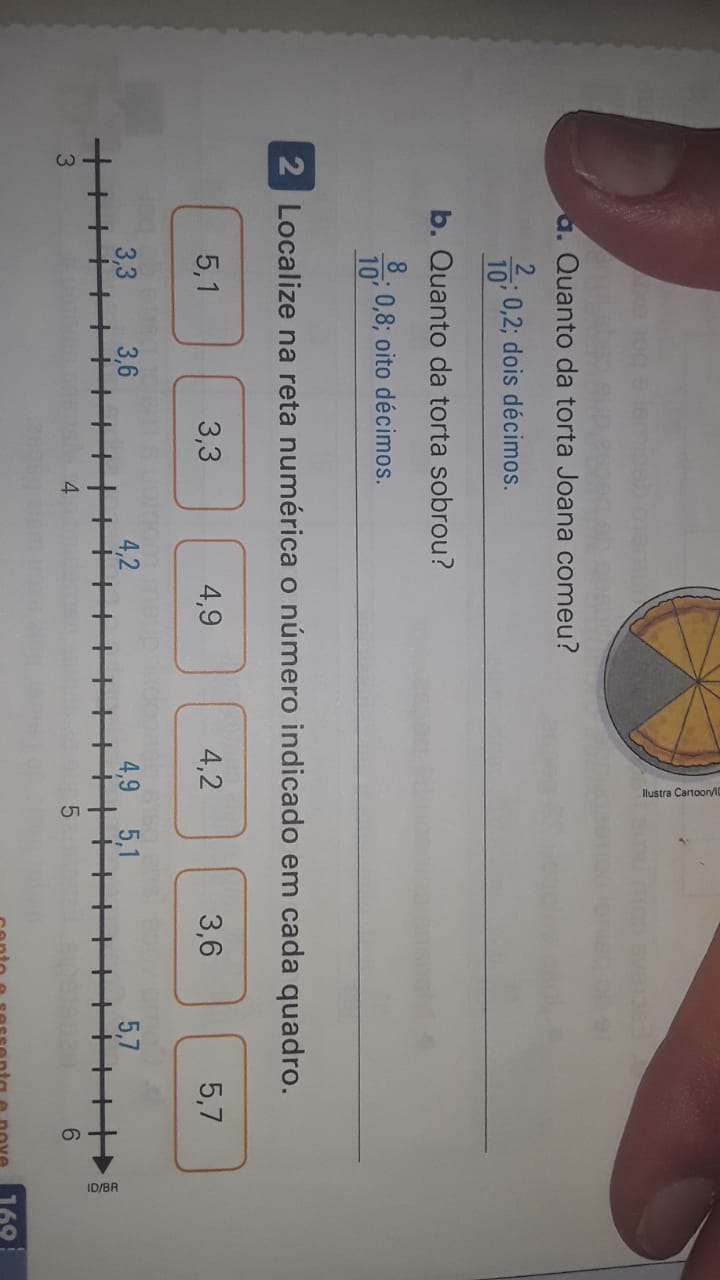 Escreva no quadro o número que cada letra representa na reta numérica. 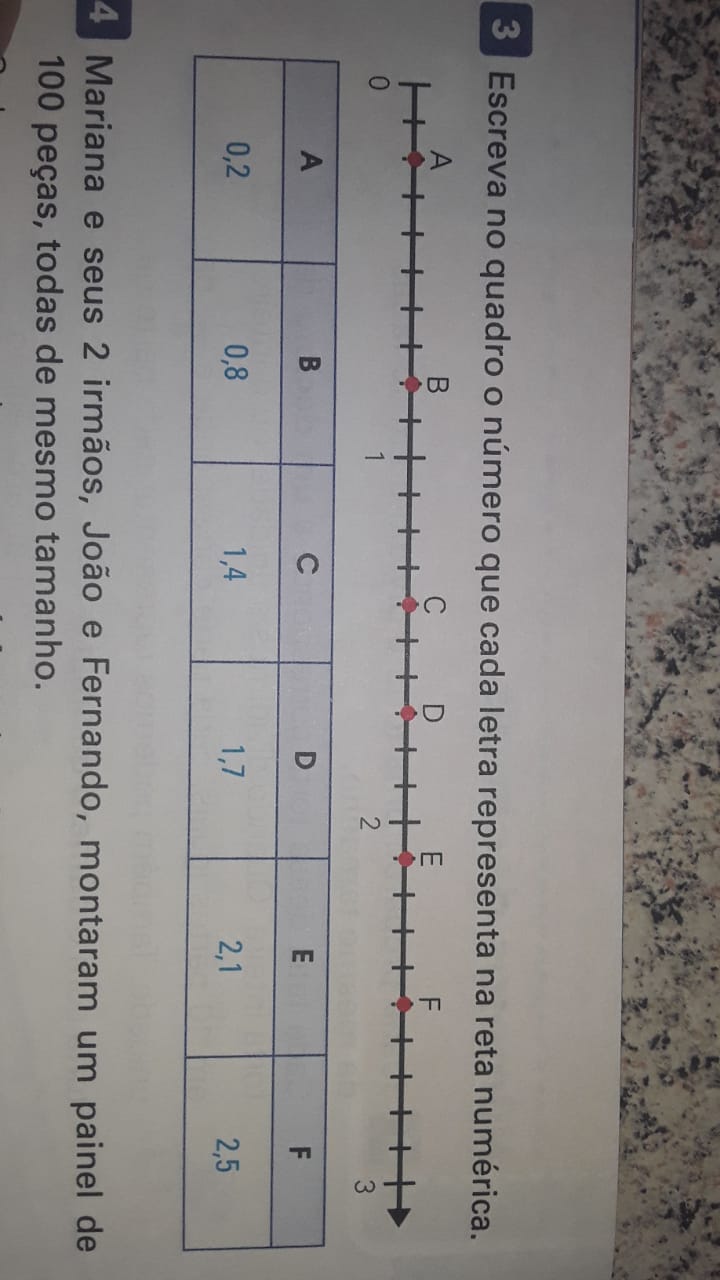 Em um feirão, Juarez aproveitou as promoções e comprou 1 agenda, que custou R$ 1,3; 3 canetas, que custaram R$ 0,2; e 1 lapiseira a R$ 1,2. Quanto Juarez gastou? Se Juarez pagou sua conta com uma nota de R$: 10,00. Quanto ele recebeu de troco?         A           B         C        D          E       F   